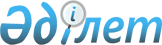 Діни әдебиетті және діни мазмұндағы өзге де ақпараттық материалдарды, діни мақсаттағы заттарды тарату үшін арнайы тұрақты үй-жайлардың орналастырылуын бекіту, ғибадат үйлерінен (ғимараттарынан) тыс жерлерде діни іс-шараларды өткізуге арналған үй-жайлардың орналастырылуын келісу туралы
					
			Күшін жойған
			
			
		
					Шығыс Қазақстан облысы әкімдігінің 2014 жылғы 4 маусымдағы № 147 қаулысы. Шығыс Қазақстан облысының Әділет департаментінде 2014 жылғы 4 шілдеде № 3392 болып тіркелді. Күші жойылды - Шығыс Қазақстан облысы әкімдігінің 2024 жылғы 2 ақпандағы № 37 қаулысымен
      Ескерту. Күші жойылды - Шығыс Қазақстан облысы әкімдігінің 02.02.2024 № 37 қаулысымен (алғашқы ресми жарияланған күнінен кейін он күнтізбелік күн өткен соң қолданысқа енгізіледі).
      РҚАО-ның ескертпесі.
      Құжаттың мәтінінде түпнұсқаның пунктуациясы мен орфографиясы сақталған.
      "Қазақстан Республикасындағы жергілікті мемлекеттік басқару және өзін-өзі басқару туралы" Қазақстан Республикасының 2001 жылғы 23 қаңтардағы Заңының 27-бабының 2-тармағына, "Діни қызмет және діни бірлестіктер туралы" Қазақстан Республикасының 2011 жылғы 11 қазандағы Заңының 5-бабының 7) тармақшасына сәйкес Шығыс Қазақстан облысының әкімдігі ҚАУЛЫ ЕТЕДІ:
      1. Діни әдебиетті және діни мазмұндағы өзге де ақпараттық материалдарды, діни мақсаттағы заттарды тарату үшін арнайы тұрақты үй-жайлардың орналастырылуы осы қаулының 1 қосымшасына сәйкес бекітілсін.
      2. Ғибадат үйлерінен (ғимараттарынан) тыс жерлерде діни іс-шараларды өткізуге арналған үй-жайлардың орналастырылуы осы қаулының 2 қосымшасына сәйкес келісілсін.
      3. Күші жойылды деп танылсын:
      1) "Діни әдебиетті және діни мазмұндағы өзге де ақпараттық материалдарды, діни мақсаттағы заттарды тарату үшін арнайы тұрақты үй-жайлардың орналастырылуын бекіту, ғибадат үйлерінен (ғимараттарынан) тыс жерлерде діни жораларды өткізуге арналған үй-жайлардың орналастырылуын келісу туралы" Шығыс Қазақстан облысы әкімдігінің 2012 жылғы 27 қыркүйектегі № 232 қаулысы (Нормативтік құқықтық актілерді мемлекеттік тіркеу тізілімінде тіркелген нөмірі 2695, 2012 жылғы 13 қазандағы № 120 (16749) "Дидар", 2012 жылғы 15 қазандағы № 121 (19261) "Рудный Алтай" газеттерінде жарияланған);
      2) "Діни әдебиетті және діни мазмұндағы өзге де ақпараттық материалдарды, діни мақсаттағы заттарды тарату үшін арнайы тұрақты үй-жайлардың ораналастырылуын бекіту, ғибадат үйлерінен (ғимараттарынан) тыс жерлерде діни жораларды өткізуге арналған үй-жайлардың орналастырылуын келісу туралы" 2012 жылғы 27 қыркүйектегі № 232 қаулыға өзгерістер енгізу туралы" Шығыс Қазақстан облысы әкімдігінің 2013 жылғы 15 ақпандағы № 29 қаулысы (Нормативтік құқықтық актілерді мемлекеттік тіркеу тізілімінде тіркелген нөмірі 2888, 2013 жылғы 20 наурыздағы № 33 (16814) "Дидар", 2013 жылғы 19 наурыздағы № 32 (19325) "Рудный Алтай" газеттерінде жарияланған).
      4. Осы қаулының орындалуын бақылау облыс әкімінің орынбасары Ж. М. Омарға жүктелсін.
      5. Осы қаулы алғашқы ресми жарияланған күнінен кейін он күнтізбелік күн өткен соң қолданысқа енгізіледі. Дiни әдебиеттi және дiни мазмұндағы өзге де ақпараттық материалдарды, дiни мақсаттағы заттарды тарату үшiн арнайы тұрақты үй-жайлардың орналасуы
      Ескерту. 1-қосымша жаңа редакцияда - Шығыс Қазақстан облысы әкімдігінің 17.05.2018 № 131 (алғашқы ресми жарияланған күнінен кейін күнтізбелік он күн өткен соң қолданысқа енгізіледі); өзгерістер енгізілді - Шығыс Қазақстан облысы әкімдігінің 02.10.2018 № 286 қаулыларымен (алғашқы ресми жарияланған күнінен кейін он күнтізбелік күн өткен соң қолданысқа енгізіледі). Ғибадат үйлерінен (ғимараттарынан) тыс жерлерде діни іс-шараларды өткізуге арналған үй-жайлардың орналасуы
      Ескерту. 2-қосымшаға өзгерістер енгізілді - Шығыс Қазақстан облысы әкімдігінің 19.12.2014 № 337; 16.07.2015 № 171 ; 02.10.2018 № 286 қаулыларымен (алғашқы ресми жарияланған күнінен кейін он күнтізбелік күн өткен соң қолданысқа енгізіледі).
					© 2012. Қазақстан Республикасы Әділет министрлігінің «Қазақстан Республикасының Заңнама және құқықтық ақпарат институты» ШЖҚ РМК
				
      Облыс әкімініңміндетін атқарушы

Е. Көшербаев
Шығыс 
Қазақстан облысы әкімдігінің
2014 жылғы " 04 " маусымдағы 
№ 147 қаулысына 1 қосымша
         №
Субъектінің атауы
Мекен-жайы
Өскемен қаласы
Өскемен қаласы
Өскемен қаласы
1.
"VITA" дүкені
Әуезов даңғылы, № 35/1 үй
2.
"VITA" дүкені
Потанин көшесі, № 17 үй
3.
"Бестселлер" дүкені
Протозанов көшесі, № 61 үй
4.
"МиКен" дүкені
Орджоникидзе көшесі,  № 34 үй
5.
"МиКен - Luxury" дүкені
Тәуелсіздік даңғылы, № 14 үй
6.
"МиКен" дүкені
Киров көшесі, № 39 үй
7.
"Вокруг света" дүкені
Орджоникидзе көшесі,  № 25 үй
8.
"ЦУМ" сауда үйі (Жеке кәсіпкер "Бежелева Анжела Александровна")
Горький көшесі, № 71 үй
9.
"Сәуле" сауда үйі (Жеке кәсіпкер "Мырзабиева Нурбикеш Кудимановна")
Киров көшесі, № 52 үй
10.
"Сәуле" сауда үйі (Жеке кәсіпкер "Широких Марина Васильевна")
Киров көшесі, № 52 үй
11.
"Орталық" сауда үйі (Жеке кәсіпкер "Мырзабиева Нурбикеш Кудимановна")
Қазақстан көшесі, № 72 үй
12.
"Техмаркет" дүкені
Қазақстан көшесі, № 91/1 үй
13.
"Регион" баспа өнімдерін тарату агенттігі" жауапкершілігі шектеулі серіктестігі
Қазақстан көшесі, № 27 а үй – 103 пәтер
14.
"Орталық" сауда үйі (Жеке кәсіпкер "Иванов Евгений Михайлович")
Қазақстан көшесі, № 72 үй
15.
"Орталық" сауда үйі (Жеке кәсіпкер "Рыбина Наталья Михайловна")
Қазақстан көшесі, № 72 үй
16.
"Алтай" базары (Жеке кәсіпкер "Рыбина Мария Юрьевна")
Қабанбай батыр көшесі,  № 91 үй
17.
"Ивушка" дүкені (Жеке кәсіпкер "Шантур Надежда Ильинична")
Виноградов көшесі, № 15 үй
18.
"Сәуле" сауда үйі (Жеке кәсіпкер "Шантур Лариса Владимировна")
Киров көшесі, № 52 үй
19.
"Адем" сауда үйі ("Книга-Сервис 2000" жауапкершілігі шектеулі серіктестігі)
Тәуелсіздік даңғылы, № 86 үй
20.
"Адем" сауда үйі (Жеке кәсіпкер "Ларионов Евгений Николаевич")
Тәуелсіздік даңғылы, № 86 үй
21.
Жеке кәсіпкер "Ларионов Евгений Николаевич"
Добролюбов көшесі,  № 34/2 үй
22.
"Книга-Сервис 2000" жауапкершілігі шектеулі серіктестігі
Добролюбов көшесі,  № 34/2 үй
23.
"Книжный мир" дүкені (Жеке кәсіпкер "Дитц Андрей Юльевич")
Тәуелсіздік даңғылы, № 27 үй
24.
"Чайка" дүкені (Жеке кәсіпкер "Дитц Андрей Юльевич")
Славский атындағы жағалау,  № 14 үй
25.
"Элегант" сауда үйі (Жеке кәсіпкер "Дитц Андрей Юльевич")
Тәуелсіздік даңғылы, № 66 үй
26.
"Универсам" дүкені (Жеке кәсіпкер "Дитц Андрей Юльевич")
Тәуелсіздік даңғылы, № 91 үй
27.
"Орталық" сауда үйі (Жеке кәсіпкер "Осокина Светлана Анатольевна")
Қазақстан көшесі, № 72 үй
28.
"Орталық" сауда үйі (Жеке кәсіпкер "Родионова Вера Ивановна")
Қазақстан көшесі, № 72 үй
29.
"Универсам" дүкені (Жеке кәсіпкер "Шик Александр Робертович")
Тәуелсіздік даңғылы, № 91 үй
30.
"Березка" дүкені (Жеке кәсіпкер "Шутько Ирина Леонидовна")
Қазақстан көшесі, № 78 үй
31.
"Дос-Нар" базары (Жеке кәсіпкер "Кешубаева Бакыт Омирхановна")
Виноградов көшесі, № 17 а үй
32.
"Шарм" дүкені (Жеке кәсіпкер "Садовникова Галина Юрьевна")
Киров көшесі, № 56 үй
33.
"Лиза" дүкені (Жеке кәсіпкер "Екимов Иван Сергеевич")
Космический көшесі, № 6 үй
34.
"Мерей" сауда үйі (Жеке кәсіпкер "Дитц Андрей Юрьевич")
Қабанбай батыр көшесі,  № 76 үй
35.
"Ануара" сауда үйі (Жеке кәсіпкер "Мухамадиева Гульмира Жолдыбаевна")
Қабанбай Батыр көшесі, № 146/1 үй
36.
Жеке кәсіпкер "Даутбекова Салтанат Кенесбаевна" үйлері (Жеке кәсіпкер "Абдыкаримова Алия Каблановна")
Тәуелсіздік даңғылы, № 38 үй, № 62, № 63 пәтерлер
36-1.
"Старт" дүкені (Жеке кәсіпкер "Рыбина Наталья Михайловна")
Абай көшесі, № 5 үй
36-2.
"ЦУМ сауда үйі (Жеке кәсіпкер "Вунукайнен Рита Владимировна")
М. Горький көшесі, № 71 үй
36-3.
"ЦУМ сауда үйі"(Жеке кәсіпкер "Дегтярева Светлана Владимировна")
М. Горький көшесі, № 71үй
36-4.
"Орталықсауда үйі" (Жеке кәсіпкер "Вунукайнен Рита Владимировна")
Қазақстан көшесі, № 72 үй
36-5.
"Заңғар" дүкені (Жеке кәсіпкер "Поморцев Евгений Викторович")
Қабанбай батыр көшесі, № 144 үй
36-6.
"Евразия" сауда үйі" ("Русь LTD" жауапкершілігі шектеулі серіктестігі)
Қабанбай батыр көшесі, № 140 үй
36-7.
"Жәрдем" сауда үйі" ("Аргентум LTD" жауапкершілігі шектеулі серіктестігі)
Қазақстан көшесі, № 76 үй
36-8.
"DE GRAND PRIXI" жауапкершілігі шектеулі серіктестігі 
Қазақстан көшесі, № 78-А үй
36-9.
"DE GRAND PRIXI" жауапкершілігі шектеулі серіктестігі 
Тәуелсіздік даңғылы, № 10 үй
36-10.
Жеке кәсіпкер "ПЕРСПЕКТИВА" (Раковская Татьяна Сергеевна)
Виноградов көшесі, № 16/1 үй
36-11.
Жеке кәсіпке "ПЕРСПЕКТИВА" (Раковская Татьяна Сергеевна)
Киров көшесі, № 49 үй
36-12.
Жеке кәсіпкер "ПЕРСПЕКТИВА" (Раковская Татьяна Сергеевна)
Қабанбай батыр көшесі, № 146/1 үй
36-13.
Жеке кәсіпкер "ПЕРСПЕКТИВА" (Раковская Татьяна Сергеевна
М. Горький көшесі, № 71 үй
36-14.
Жеке кәсіпкер "ПЕРСПЕКТИВА" (Раковская Татьяна Сергеевна)
Өтепов көшесі, № 13 үй
36-15.
"Ивушка" дүкені (Жеке кәсіпкер "Шубин Андрей Васильевич")
Виноградов көшесі, № 15 үй
36-16.
Жеке кәсіпкер "Золотой знак" (Смык Александра Сергеевна)
Тәуелсіздік даңғылы, № 8/1 үй
36-17.
"Қайнар сауда үйі" Жеке кәсіпкер "Золотой знак" (Смык Александра Сергеевна)
Қабанбай Батыр көшесі, № 148 үй
36-18.
"Старт" сауда үйі Жеке кәсіпкер "Золотой знак" (Смык Александра Сергеевна)
Абай даңғылы, № 5 үй
36-19.
Жеке кәсіпкер "Золотой знак" (Смык Александра Сергеевна)
Орджоникидзе көшесі, № 53 үй
36-20.
"Дом золота Дом Серебра" дүкені (Жеке кәсіпкер (Камалдина Марина Михайловна)
Тәуелсіздік даңғылы, № 26 үй
36-21.
"Дом золота Дом Серебра" дүкені (Жеке кәсіпкер (Камалдина Ринат Владимирович)
Орджоникидзе көшесі, № 52 үй
Семей қаласы
Семей қаласы
Семей қаласы
37.
"Талғау" сауда үйі (Жеке кәсіпкер "Сабитов Асет Бектемирович")
Аймауытов көшесі, № 83 үй
38.
"Талғау" сауда үйі (Жеке кәсіпкер "Сарсембаева Айман Нурахметовна")
Аймауытов көшесі, № 83 үй
39.
"Книгиня" дүкені
Уранхаев көшесі, № 65 үй
40.
"Арғымақ" сауда үйі (Жеке кәсіпкер "Солтанбекова Жамила Каировна")
Засядко көшесі, № 86 үй
41.
"Южный" дүкені (Жеке кәсіпкер "Лапина Алевтина Федоровна")
Әуезов көшесі, № 120 үй
42.
"АоБанг" жауапкершілігі шектеулі серіктестігінің ғимараты (Жеке кәсіпкер "Березуцкая Надежда Ивановна")
К. Мухамедканов көшесі, № 34 үй
43.
"Ақшың" корпорациясы" жауапкершілігі шектеулі серіктестігінің ғимараты (Жеке кәсіпкер "Ларкина Тамара Алексеевна")
Засядко көшесі, № 65 үй
44.
"Ақшың" корпорациясы" жауапкершілігі шектеулі серіктестігінің ғимараты (Жеке кәсіпкер "Исаева Динара Азаматовна")
Засядко көшесі, № 65 үй
45.
"Ақшың" корпорациясы" жауапкершілігі шектеулі серіктестігінің ғимараты (Жеке кәсіпкер "Голованева Светлана Юрьевна")
Засядко көшесі, № 65 үй
46.
"Ақшың" корпорациясы" жауапкершілігі шектеулі серіктестігінің ғимараты (Жеке кәсіпкер "Толеубаева Айгуль Какеновна")
Засядко көшесі, № 65 үй
47.
"Ақшың" корпорациясы" жауапкершілігі шектеулі серіктестігінің ғимараты (Жеке кәсіпкер "Долгополова Алина Витальевна")
Засядко көшесі, № 65 үй
48.
"Ақшың" корпорациясы" жауапкершілігі шектеулі серіктестігінің ғимараты (Жеке кәсіпкер "Нефедова Любовь Юрьевна")
Засядко көшесі, № 65 үй
49.
"Ақшың" корпорациясы" жауапкершілігі шектеулі серіктестігінің ғимараты (Жеке кәсіпкер "Русакова Анна Анатольевна")
Засядко көшесі, № 65 үй
50.
"Ақшың" корпорациясы" жауапкершілігі шектеулі серіктестігінің ғимараты (Жеке кәсіпкер "Билялова Гульнар Какеновна")
Засядко көшесі, № 65 үй
51.
"Ақшың" корпорациясы" жауапкершілігі шектеулі серіктестігінің ғимараты (Жеке кәсіпкер "Нефедова Галина Петровна")
Засядко көшесі, № 65 үй
52.
"Ақшың" корпорациясы" жауапкершілігі шектеулі серіктестігінің ғимараты (Жеке кәсіпкер "Пупкова Людмила Петровна")
Засядко көшесі, № 65 үй
53.
"Ақшың" корпорациясы" жауапкершілігі шектеулі серіктестігінің ғимараты (Жеке кәсіпкер "Нигматуллина Наталья Рашидовна")
Засядко көшесі, № 65 үй
54.
"Ақшың" корпорациясы" жауапкершілігі шектеулі серіктестігінің ғимараты (Жеке кәсіпкер "Шарапиева Алима Кажумкановна")
Засядко көшесі, № 65 үй
55.
"Ақшың" корпорациясы" жауапкершілігі шектеулі серіктестігінің ғимараты (Жеке кәсіпкер "Сазанбаева Жамал Слямжановна")
Засядко көшесі, № 65 үй
56.
"Ақшың" корпорациясы" жауапкершілігі шектеулі серіктестігінің ғимараты (Жеке кәсіпкер "Жунусова Айткуль Какеновна")
Засядко көшесі, № 65 үй
57.
"Ақшың" корпорациясы" жауапкершілігі шектеулі серіктестігінің ғимараты (Жеке кәсіпкер "Середина Татьяна Николаевна")
Засядко көшесі, № 65 үй
58.
"Ақшың" корпорациясы" жауапкершілігі шектеулі серіктестігінің ғимараты (Жеке кәсіпкер "Чыныбаева Зухра Берыкболовна")
Засядко көшесі, № 65 үй
59.
"Ақшың" корпорациясы" жауапкершілігі шектеулі серіктестігінің ғимараты (Жеке кәсіпкер "Ефименко Марина Витальевна")
Засядко көшесі, № 65 үй
60.
"Ақшың" корпорациясы" жауапкершілігі шектеулі серіктестігінің ғимараты (Жеке кәсіпкер "Услистый Юрий Васильевич")
Засядко көшесі, № 65 үй
61.
"Ақшың" корпорациясы" жауапкершілігі шектеулі серіктестігінің ғимараты (Жеке кәсіпкер "Байтемирова Лайля Закиуллаевна")
Засядко көшесі, № 65 үй
61-1.
"Қазына" сауда ойын-сауық орталығы ("BUSINESS GROUP-AB" жауапкершілігі шектеулі серіктестігі) 
Шугаев көшесі, № 28 үй
61-2.
"Park City" сауда үйі ("BUSINESS GROUP-AB" жауапкершілігі шектеулі серіктестігі)
Б. Момышұлы көшесі, № 20 А үй
61-3.
"Жансая" сауда кешені ("BUSINESS GROUP-AB" жауапкершілігі шектеулі серіктестігі)
Әуезов көшесі, № 5 үй
61-4.
"Арғымақ" сауда үйі ("BUSINESS GROUP-AB" жауапкершілігі шектеулі серіктестігі)
Засядко көшесі, № 89 үй
61-5.
"Апрель" сауда үйі ("BUSINESS GROUP-AB" жауапкершілігі шектеулі серіктестігі)
Қабылбаев көшесі, № 3 үй
61-6.
"Алтын Алқа" зергерлік салоны (Жеке кәсіпкер "Касынтаева Шынар Хамитовна")
Шәкәрім даңғылы, № 40 үй
Риддер қаласы
Риддер қаласы
Риддер қаласы
62.
"Арбат" дүкені (Жеке кәсіпкер "Терехова Аля Гавриловна") 
Тәуелсіздік даңғылы,  № 46/1 үй
63.
"Астана" дүкені (Жеке кәсіпкер "Тарасова Надежда Федотовна")
3 - шағын аудан, № 7/1 үй
64.
"Элита" дүкені (Жеке кәсіпкер "Олейникова Анна Ивановна")
Гоголь көшесі, № 39 үй
65.
"Continental" сауда үйі (Жеке кәсіпкер "Батарчук Галина Алексеевна")
Тәуелсіздік даңғылы, № 15/1 үй
66.
"Гемма" дүкені (Жеке кәсіпкер "Петрова Валентина Михайловна")
Семенова көшесі, № 14 үй
67.
Жеке кәсіпкер "Рябушева Нина Шаявна"
Гагарин көшесі, № 6 үй
67-1.
"Элита" дүкені (Жеке кәсіпкер "Антропова Марина Михайловна") 
Гоголь көшесі, № 39/1 үй
67-2.
"Идеал" дүкені (Жеке кәсіпкер "Антропова Марина Михайловна")
Тәуелсіздік даңғылы, № 12 (158) үй
67-3.
"Мидас" дүкені (Жеке кәсіпкер "Антропова Марина Михайловна")
Гагарин көшесі, № 42 (3) үй
67-4.
"Мидас" дүкені (Жеке кәсіпкер "Антропова Марина Михайловна")
Тәуелсіздік даңғылы, № 12 (34) үй
Курчатов қаласы
Курчатов қаласы
Курчатов қаласы
68.
"Незнайка" дүкені (Жеке кәсіпкер "Скопченко Нина Михайловна")
Рожанович көшесі, № 5/50 үй
Аягөз ауданы
Аягөз ауданы
Аягөз ауданы
69.
"Дулат Бабатайұлы" кітап үйі" дүкені
Аягөз қаласы, Ақтамберді көшесі, № 26 үй
70.
"Айқыз" сауда үйі (Жеке кәсіпкер "Еркебуланова Сандугаш Муратбековна")
Аягөз қаласы, Әуезов көшесі, № 30 үй
71.
"Айғыз 1" сауда үйі (Жеке кәсіпкер "Кызбаев Талгатбек Айтмухаметулы")
Аягөз қаласы, Әуезов көшесі, № 30 б үй
Зайсан ауданы
Зайсан ауданы
Зайсан ауданы
72.
"Рус Дин" сауда үйі (Жеке кәсіпкер "Ақмадияр Назигуль")
Зайсан қаласы, Малдыбаев көшесі, № 64 үй
Үржар ауданы
Үржар ауданы
Үржар ауданы
73.
"Береке" сауда үйі (Жеке кәсіпкер "Калиаскарова Света")
Үржар ауылы, Абылай хан даңғылы,  № 95 үй
Шемонаиха ауданы
Шемонаиха ауданы
Шемонаиха ауданы
74.
"Быт - Сервис" жауапкершілігі шектеулі серіктестігі ғимараты  (Жеке кәсіпкер "Проскурякова Галина Григорьевна")
Шемонаиха қаласы, Чапаев көшесі, № 41 үй
75
"Быт - Сервис" жауапкершілігі шектеулі серіктестігі ғимараты (Жеке кәсіпкер "Гуслякова Нина Александровна")
Шемонаиха қаласы, Чапаев көшесі, № 41 үйШығыс 
Қазақстан облысы әкімдігінің
2014 жылғы " 04 " маусымдағы 
№ 147 қаулысына 2 қосымша
     №
Үй-жайлардың орналасу орны
Өскемен қаласы
Өскемен қаласы
1
"Жастар" саябағы, часовня
2
Ушанов зираты, во имя Серафимо-Дивеевской иконы Божией Матери "Умиление" часовнясы
3
Ново-Троицк ауылы, Центральная көшесі, № 38 үй, шіркеу ғимараты
Семей қаласы
Семей қаласы
4
Аймауытов көшесі, № 83 үй, "Талғау" сауда үйі, жертөле жайындағы "Намазхана" бөлмесі
5
Шұғаев көшесі, № 27 үй, № 4 бөлме, намазхана
6
Павлов көшесі, № 85 а үй, мешіт ғимараты
7
Найманбаев көшесі, № 211 үй, "Жансая" сауда үйі, № 26 бөлме, намазхана
8
Народная көшесі (Жамбыл көшесімен қиылысу ауданында), во имя Святителя Николая часовнясы
Риддер қаласы
Риддер қаласы
9
Тишинское кенішінің ауданы, во имя преподобного Севастиана Карагандинского часовнясы
10
7-шағын аудан, Островский көшесі, во имя Святителя Николая часовнясы
11
"Климовка" демалыс базасы, "Разливанка" шатқалы, во имя Смоленской Божией Матери "Одигитрия" часовнясы
Абай ауданы
Абай ауданы
12
Саржал ауылдық округі, Саржал ауылы, Жакин көшесі, мешіт ғимараты
Бесқарағай ауданы
Бесқарағай ауданы
13
Глуховка ауылдық округі, "Семей орманы" резерваты, "Святой источник" часовнясы
Бородулиха ауданы
Бородулиха ауданы
14
Подборный ауылдық округі, Камышенка ауылы, Мир көшесі, № 33 б үй, мешіт ғимараты
Глубокое ауданы
Глубокое ауданы
15
Кожохово ауылдық округі, Прогресс ауылы, Школьная көшесі, № 7 үй, часовня
16
Секисовка ауылдық округі, Календарка ауылы, во имя Святителя Николая часовнясы
Жарма ауданы
Жарма ауданы
17
Бірлік ауылдық округі, Бірлік ауылы, Әлжанов көшесі, № 27 үй, намазхана
18
Қапанбұлақ ауылдық округі, Қапанбұлақ ауылы, Қапанбұлақ станциясы ауданындағы мешіт ғимараты
Зырян ауданы
Зырян ауданы
19
Зырян қаласы, орталық саябақ, во имя Сергея Радонежского часовнясы
19-1
Парыгино ауылдық округі, Парыгино ауылы, Партизан көшесі, № 51 үй, Успения Божией Матери құрметіне арналған часовня
Катонқарағай ауданы
Катонқарағай ауданы
20
Новополяковка ауылдық округі, Сенное ауылы, Достық көшесі, № 16 үй, шіркеу ғимараты
Көкпекті ауданы
Көкпекті ауданы
21
Қарағандыкөл ауылы, Қарағандыкөл көшесі, № 1 үй, мешіт ғимараты
22
Белое ауылдық округі, Жаңа-Жол ауылы, мешіт ғимараты
23
Көкжайық ауылдық округі, Ақ-ой ауылы, мешіт ғимараты
Тарбағатай ауданы
Тарбағатай ауданы
24
Құмкөл ауылдық округі, Қызыл жұлдыз елді мекені ,мешіт ғимараты
25
Ойшілік ауылдық округі, Тана мырза ауылы, мешіт ғимараты
26
Қызылкесік ауылдық округі, Үштөбе ауылы, мешіт ғимараты
26-1
Ырғызбай ауылдық округі, "Әулие Ырғызбай" кесенесі, намазхана
26-2
Қарасу ауылдық округі, Қараой елді мекені, намазхана
Үржар ауданы
Үржар ауданы
27
Салқынбел ауылдық округі, Сегізбай ауылы, Ленин көшесі, № 38 үй, намазхана
28
Көктал ауылдық округі, Көктал ауылы, Бейбітшілік көшесі, № 18 үй, намазхана
29
Бестерек ауылдық округі, Қазымбет ауылы, Рысқұлов көшесі, № 55 үй, намазхана
Шемонаиха ауданы
Шемонаиха ауданы
30
Шемонаиха қаласы, Чапаев көшесі, № 95 үй, часовня
Аягөз ауданы
Аягөз ауданы
31
Ақтоғай кенті, "Ақтоғай ТКБК" филиалыныңвахталы қалашығы, ("KAZ Minerals Aktogay" (ҚАЗ Минералс Ақтоғай) жауапкершілігі шектеулі серіктестігі, дұға жасауға арналған 3 бөлме